DOCENTE 	Tomasella Giuseppe  MATERIA 	____TTRG___ CLASSE ___1B______PROGRAMMA ED ARGOMENTI TRATTATIsvolti nel corso dell'anno scolastico 2015/2016ore di lezione settimanale n° 3Alla classe si è presentato il programma da svolgersi durante l'anno scolastico; mettendo in evidenza il ruolo del disegno tecnico nella formazione tecnica professionale del Perito Agrario.	Si è passati quindi allo svolgimento dello stesso, verificando a priori il livello di preparazione iniziale della classe.	Tale riscontro ha rilevato in molti casi la mancanza totale di nozioni tecniche, in quanto mai svolte esercitazioni tecniche alle scuole inferiori; nel complesso sono emerse carenze sia per le nozioni geometriche di base, sia per quanto riguarda le prime e necessarie nozioni tecniche; si sono rilevati anche problemi di comprensione di termini matematico-geometrici-scientifici; problemi di manualità nell'uso dei semplici strumenti di base (matita-riga-squadre) mezzi indispensabili per lo svolgimento di tale materia tecnico-pratica.	Purtroppo durante lo svolgimento, di tutto, dell'anno scolastico si è reso necessario soffermarsi con la normale programmazione e riprendere le spiegazioni sin dai primi argomenti rallentando così le previsioni della programmazione.	Nella seconda parte dell'anno, dopo aver distribuito a tutta la classe il programma di CAD, aver eseguito alcune lezioni sull'uso e sui comandi minimi indispensabili per iniziare a disegnare con il computer, si sono iniziate le esercitazioni	Il programma è stato svolto per argomenti principali, pur nella consapevolezza di aver tralasciato alcuni argomenti.      Durante l'anno scolastico ci si è anche soffermati più volte facendo eseguire opportuni esercizi chiarificatori, anche a richiesta della classe stessa, su alcuni argomenti specifici inerenti nozioni di base.Per argomenti è stato svolto:- Nomenclatura e definizioni geometriche- Norme UNI per la grafica (scritturazione tecnica, scale di proporzione, corretto 				uso degli strumenti tecnici, ecc.)- Semplici costruzioni di figure geometriche- Costruzioni geometriche di rette, parallele, angoli,   perpendicolari- Costruzioni di poligoni regolari- Suddivisioni di circonferenze in parti uguali- Preliminari sulle proiezioni ortogonali: il punto e la retta- Proiezioni ortogonali di figure piane poste sui tre piani ortogonali- Proiezioni ortogonali di semplici figure solide- Proiezioni ortogonali di figure solide affiancate e sovrapposte- Proiezioni ortogonali di figure solide poste inclinate- Proiezioni ortogonali di figure solide affiancate e sovrapposte poste inclinate- Informazioni e indicazioni sull’uso del disegno informatizzato- indicazioni sui principali comandi nell’uso di Autocad- esercizi di figure piane e proiezioni di solidi anche sovrapposti con l'uso del Cad.Il suddetto programma è stato corredato da esercitazioni grafiche sia in classe, dopo le opportune spiegazioni, sia come compiti da svolgersi fuori orario scolastico; inoltre si sono svolti una serie periodica di verifiche (per quadrimestre) con relativa votazione, depositate presso la scuola.Bergamo,____18/05/2016_____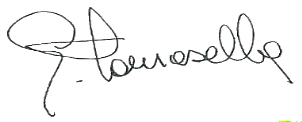 Firma del docente Firma degli allievi  	1) ___________________																			   2) ___________________